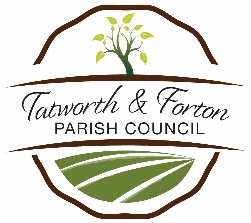 To: Chairman Councillor D Peake, Councillors: C Brown, P Chapple, R Down, L Mattey, K Patay and P Rosser You are hereby summoned to attend the following Meeting of: Tatworth and Forton Council Finance CommitteeTime:	7.00pmDate:	18th April 2024Place:	St Johns Church RoomsMEMBERS OF THE PUBLIC AND THE PRESS ARE INVITED TO ATTEND ALL COUNCIL MEETINGS (Public Bodies (Admission to Meetings) Act 1960)Nigel Tinley Clerk   12th April 20247pm (Prior to the start of the Meeting) An opportunity for questions and comments from members of the public raising any matter of concern affecting Tatworth & Forton. No decision can be taken during this session but the Chairman may decide to refer any matter for further consideration.                                                         AGENDA19/24 Apologies for Absence – to receive apologies for absence (Section 85(1) of the Local Government Act 1972)20/24 Declarations of interest: Under the Localism Act 2011 (sections 26-37 and Schedule 4) and in accordance with the Council’s Code of Conduct, members are required to declare any interests which are not currently entered in the member’s register of interests or, if he/she has not notified the Monitoring Officer of it.21/24 To approve and sign as a correct record Minutes of the Finance Committee Meeting held on 15th February 2024 22/24 Reconciliation of Finances to year end 31st March with report of finances against Budgets up to 31st March.23/24 An update on the closure of Natwest savings accounts and opening of Charity Bank savings accounts. 24/24 An update on the disputed invoice from the Agricultural section of Westcotts accountants.  25/24 To consider revised Grant assessment and awarding Policy 202426/24 Date Next Meeting 20th June  2024